ANNÉE 2023Dossier de demande de subvention AU PLUS TARD LE 15 SEPTEMBRE 2022 A 14H30de préférence sous forme numérique Par email, avec accusé de réception : associations.subvention@caenlamer.fr Ou déposé sur https://transfert.caenlamer.fr/ à l'attention de associations.subvention@caenlamer.fr L'associationPrésentation et objet de l'AssociationIdentification – DésignationNom – dénomination Numéro de SIRET Numéro RNA Siège socialAdresse, téléphone, mailAdresse de gestion ou de correspondance (si différente)Représentant-e légal-e (personne désignée par les statutsNom, prénom, fonction, téléphone, mailPersonne chargée de la présente demande de subvention (si différente du représentant légal)Nom, prénom, fonction, adresse postale, téléphone, mailComposition du BureauPréciser M/Mme, Prénom, NomRelations avec l'administrationPréciserExemples : agréments administratifs (type, date d'attribution …), utilité publique …Réseaux, adhérentsSi affiliation à  réseau, union, fédération : préciser lesquelsSi personnes morales adhérentes : préciser lesquelles Rayonnement géographique	Quartier (s): préciser …. 	Ville (s) : préciser ….	Caen la mer 	Département du Calvados 	Région Normandie	Autre : préciser ….Moyens humains de l'Association au 31/12 de l'année écoulée *[Aide : cf Modèles de Tableau]Budget de l'Association*Préciser les prestations effectuées pour la Communauté urbaine Caen la merFournir 3 budgets Budget prévisionnel de l'exercice concerné par la demande de subvention(pm : un budget prévisionnel doit présenter une situation d'équilibrée entre les charges et les produits)Budget de l'année en cours, actualisé à la date de dépôt du dossierBilan et comptes de résultat validés lors de la dernière Assemblée Générale[Aide : cf Modèles de Tableaux]Aides en nature Locaux ou équipements mis à disposition (Préciser)Logistique (Préciser : véhicules, autres …)OBJET de la demande (Cocher les cases concernées)	Financement global de l'activité de l'association	Réalisation d'une action 	Renforcement d'un fonds de prêt d'honneur 	Développement de l'activité (ou de nouvelles activités) de l'Association	Le projet nécessite un investissement immobilier	Le projet nécessite un investissement autre qu'immobilier	Autre : contacter associations.subvention@caenlamer.fr ou helene.legrand@caendev.frSi la demande concerne le financement global de l'associationActivités de l'association, concernées par la demande(Préciser les activités pour lesquelles le soutien de Caen la mer est sollicité) Si la demande concerne le renforcement d'un fonds de prêt d'honneur Préciserla composition du Fonds (contributeurs, montant) et le relevé des disponibilitésle solde disponible à la date de la demandele taux de retour (remboursement)Si la demande concerne la réalisation d'une actionIntitulé de l'action (Préciser)Description de l'action (Préciser)Objectifs de l'action(Préciser)Public bénéficiaire de l'action(Préciser)Zone géographique, lieu de réalisation de l'action(Préciser)Date et durée de réalisation de réalisation de l'action (Préciser)Méthode d'évaluation, indicateurs choisis(Préciser)S'il s'agit d'une action récurrente, fournir le bilan de la dernière édition.Budget prévisionnel de l'action[Aide : cf Modèle de Tableau]Si la demande concerne un projet de développement de l'activité ou de nouvelles activités NB : le dossier de demande doit être réceptionné par la Communauté urbaine, avec toutes les pièces justificatives, avant le démarrage du projet et avant tout investissement.Intitulé du projet (Préciser)Description du projet (Préciser)Objectifs du projet(Préciser)Public bénéficiaire de la nouvelle activité(Préciser)Zone géographique, lieu de réalisation de la nouvelle activité(Préciser)Date de démarrage de la nouvelle activité(Préciser)Moyens humains affectés à la nouvelle activité(Indiquer : Prévisionnel sous 3 ans soit année de démarrage + 2 ans)[Aide : cf Modèle de Tableau]Investissement liés au projet(si concerné) Si la demande de subvention concerne un investissement, l'association devra fournir les devis justifiant le montant des travaux.Description des investissements prévus(Préciser)Plan de financement[Aide : cf Modèles de Tableau]Budget du projetBudget prévisionnel sur 3 ans (année de démarrage + 2 ans) [Aide : cf Modèles de Tableau]AssociationsDemande de subvention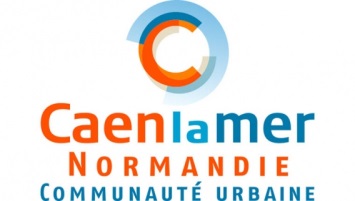 Président(e) Vice-Président (e)Trésorier(e)Secrétaire Nombre depersonnesNombre en équivalent temps-plein travaillé (ETPT)Bénévoles participants activement Salariés (Préciser)CDICDDCDDIautresVolontaires (personnes engagées pour une mission d'intérêt général par un contrat spécifique ex : service civique)Personnels mis à disposition ou détachés par une autorité publiqueAutres (Préciser)Adhérents(ayant marqué formellement leur adhésion aux statuts …)budget annuel 
inférieur ou égal à 23 000 €budget annuel 
supérieur à 23 000 €Moyens humains AssociationMoyens humains AssociationCompte de trésorerie-BudgetCompte de résultat AssociationBilan du dernier exercice closBilan Financier AssociationLieuSurface (m²)Nb heures/semaineUsage exclusifOrganisme Année de démarrageAnnée de démarrage2ème année2ème année3ème année3ème annéeNombre depersonnesNombre en équivalent temps-plein travaillé (ETPT)Nombre de personnesNombre en équivalent temps-plein travaillé (ETPT)Nombre depersonnesNombre en équivalent temps-plein travaillé (ETPT)Salariés (Préciser)CDICDDCDDIautresVolontaires Personnels mis à disposition Autres (Préciser)Montant de l'investissement €(cocher les cases concernées)Immobilier	Estimation des dépenses d'après devis	En attente de devis Non Immobilier	Estimation des dépenses d'après devis	En attente de devis Coût€ TTCFinancementSollicitéAcquis€ TTC€ TTCAcquisition terrainAutofinancement/Fonds propresAcquisition immeubleCoût des travauxSubventions d'investissementEquipement matériel et mobilierFonds européens (préciser)….Etat (préciser)Région NormandieDépartement du CalvadosCaen la merVille(s) (préciser)Autres (préciser)Emprunts (préciser)Coût global de l'investissement